Opakování severní EvropaPřipiš k hlavnímu městu stát a nakresli vlajku (2 států)Helsinky - …………………………………………Stockholm - ………………………………………Reykjavík - …………………………………………Kodaň - ……………………………………………Oslo - ……………………………………………Doplň větuHodně zařízlé mořské zálivy do pobřeží Norska se nazývají ………………………………Hlavním nerostným bohatstvím Švédska je ……………………………rudaNejznámější ostrovy Norska se jmenují……………………………………………………………………Státní zřízení konstituční monarchie (království) mají severské země………………………………………………………Většinu elektrické energie vyrobí Norsko v elektrárnách …………………………………………………V Severním moři těží Norsko a Dánsko ………………………………………………………………………………………Autonomní ostrovní oblasti Dánska se jmenují (aspoň 1)………………………………………………………………………………Vyber správnou odpověďHekla je 						3) Země 1000 jezer se nazývá Řeka v Norsku					a) DánskoOstrov v Dánsku					b) FinskoSopka na Islandu					c) ŠvédskoLaponci jsou 					4) Vänern a Vättern jsou názvyStoupenci náboženství v Dánsku			a) jezer ve ŠvédskuNorská dynastie králů				b) gejzírů na IslanduEtnická skupina na severu Evropy		c) mostů v DánskuVyznač na mapu: 1) Botnický záliv, 2) Barentsovo moře, 3)Faerské ostrovy, 4) Jan Mayen, 5) Jutský pol., 6) Malmö, 7) Odense, 8) Oslo,9) Stockholm, 10) Reykjavík,  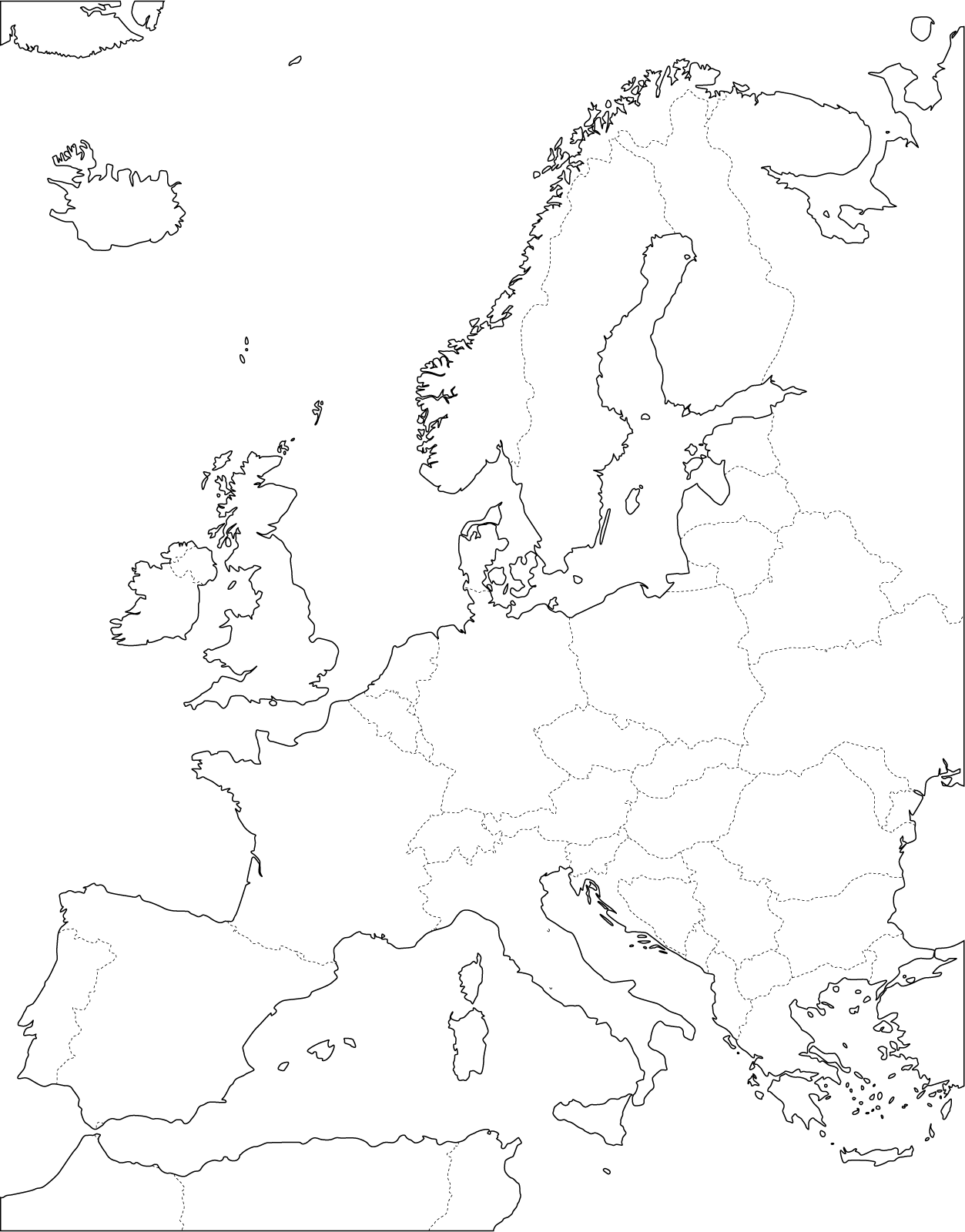 